HOLY QURAN CORRESPONDENCE – APRIL 2015EMAILS FROM THE ARCHIVE OF DR UMAR AZAMMANCHESTER, UKJUNE 2015electronic Quran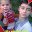 Assalamualikum sir I am Mohmmad shafi wani s/o Gull mohmmad wani from Hattigam 
srigfwara bijbehara anantnag kashmir pin 192401 sir please send electronic Quran in urdu or english language on my above adress


Sent from Samsung Mobile​.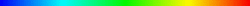 Your connection Roshanali has endorsed you!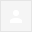 Make Dua for All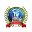 Assalamu Alaikum Wa Rahmathullahi Wa Barakatahu:
​"Dua for a person not present is accepted quickly by Allah." (Tirmizi and Abu Dawood)Benefits of DuaaNuman bin Basheer  narrates from Rasool-Allah , "Duaa is ibadat." Then He  read this ayat . (Tirmizi, Abu Dawod, and Ibn-e-Majah)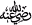 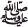 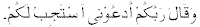 Abu Hurairah  narrates from Rasool-Allah , "In the court of Allah, there is no greater thing than duaa" (Ibn-e-Majah)Abdullah bin Umar  narrates from Rasool-Allah  ," Among whatever has been descended and whatever has not been descended Duaa is beneficial of all. Oh people of Allah! Assume Duaa a must for yourselves. (Tirmizi)Abdullah bin Umar  from Rasool-Allah , "For whoever the door of duaa opened, for him the doors of mercy are opened. Whatever duaa is asked from Allah the best duaa is for well-being and safety among them." (Tirmizi)Abu Hurairah  narrates from Rasool-Allah , "Allah is extremely displeased with the person who doesn't do duaa to Allah". (Tirmizi)Salman  narrates from Rasool-Allah , "Your Rab is modest and kind. A person raise his hands in HIS court and HE leave them empty, Allah shies from it." (Tirmizi and Abu Dawood)Jabir  narrates from Rasool-Allah , "Whoever does duaa to Allah, Allah fulfills his seeking or in exchange averts misfortune until the duaa is not related to sin or breaking some relation." (Tirmizi)Abu Hurairah  narrates from Rasool-Allah , "Do duaa to Allah with this confidence that HE will accept it and know this well that Allah doesn't accept the duaa done with a negligent and careless heart. (Tirmizi)Salman Farsi  narrates from Rasool-Allah , "Duaa turns away destiny and good deeds lengthen age. (Tirmizi)Umar  narrates that, "Whenever Rasool-Allah  raised his hands for duaa He  did not put down them down until HE  took both hands over his face." (Tirmizi)Aisha (Radi Allahu Anha) narrates that, "Rasool-Allah  liked duaas that were inclusive and he left the rest." (Abu Dawood)Abdullah bin Umar  narrates from Rasool-Allah , "Duaa for a person not present is accepted quickly by Allah." (Tirmizi and Abu Dawood)Abu Hurairah  narrates from Rasool-Allah , "Three duaas are such in which there is no doubt of their acceptance: 1) Father's duaa 2) Traveler's duaa 3) Duaa of the oppressed". (Timizi, Ibne Majah)Abu Hurairah  narrates from Rasool-Allah , "Three types of people's duaas are not rejected: 1) At the time of iftar the person who has fasted 2) Adil ruler's duaa 3) The duaa of the oppressed. Allah raises the duaa of the oppressed on the clouds and the doors of heaven are opened for it and Allah says, "Oath of MY Majesty and Honour! I will help and aid you. Even though if the help is after few days." (Tirmizi)Abu Hurairah  narrates from Rasool-Allah , "When anyone of you does duaa then don't say "Oh Allah! Forgive me if you want", "Have mercy on me if you want", "Give me subsistence if you wish" rather believe completely that HE will do whatever HE wishes. Nobody can force HIM." (Bukhari)Abu Hurairah  narrates from Rasool-Allah , "Allah excepts the duaa of a person till the duaa is not related to sin or breaking of some relation and until he does not haste in that duaa. The people (May Allah be happy with them) asked, "Oh Rasool-Allah! What is meant by haste?" He  replied, "That the person say "I did duaa again and again but my duaa wasn't accepted and afterwards he becomes hopeless and leaves the duaa. This is called haste." (Muslim)Jabir  narrates from Rasool-Allah , "Don't do Bad-duaa [against] yourself, your wealth, or for your children. May it be the moment of acceptance in the court of Allah and your Bad-duaa be accepted. (Muslim)Boraidah  narrates that Rasool-Allah  heard a man performing duaa like so *1, so He  said, "He [the man] has performed duaa with the Ism-e-Azam and when Allah is asked through the Ism-e-Azam, Allah grants and when duaa is performed with it HE accepts it." (Tirmizi and Abu Dawood)Asma binte Yazeed (Radi Allahu Anha) narrates from Rasool-Allah , "Ism-e-Azam is in these two ayahs  and in the beginning of Ale-Imran . " (Tirmizi and Abu Dawood)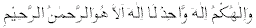 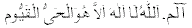 Abu Hurairah  narrates from Rasool-Allah , "Saying  is dearer to me than this world and all that is in it." (Mislim)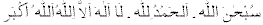 Abu Hurairah  narrates from Rasool-Allah , "Whoever said  hundred times in one day his sins are erased even if they are equal to the foam of the sea." (Muslim and Bukhari)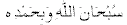 Abu Hurairah  narrates from Rasool-Allah , "Every Prophet had a special duaa which is accepted in the court of Allah. All Prophets were in quick in their duaas. On the day of Judgment, for the intercession of my Ummah, I have saved my duaa. My duaa will reach to every person in my ummah, who did not make any partners with Allah. (Muslim)https://www.facebook.com/razamovement.org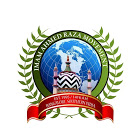 With warm regards:
Imam Ahmed Raza Movement
H.O. - Bangalore - India
+91 8050151589  / 9060107861www.razamovement.org 
email: iarm95@gmail.comwww.dr-umar-azam.com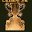 Assalamu Alaikum,My redesigned Site:www.dr-umar-azam.comwent live on the Internet yesterday [Sat 4/4/15].  I have redesigned it all by myself!Please use it and then kindly sign my Guestbook telling me what you think of it.ThanxDr Umar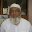 orIn The Name Of  ALLAH – “The Most Beneficent & Merciful” Respected Dr. Umar AzamAssalam -o- Alaikum -wa- Rahmatullah -wa- BarkatahuReceived mail dated 6th April  2015. Thanks.Respected & Beloved Brother, first of all accept my heartiest congratulation for successfully redesigning your website. In Sha Allah, after going through it I will write.Mohammed Omer Khan, General SecretaryBengal Educational & Social Trust, Rahmah Foundation1,  Nawab  Badruddin  Street,  Kolkata  – 700 073,  IndiaE-mail: best.kol@gmail.com,  rahmah.foundation@gmail.comMobile: 9339105712  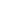 Spanish QuranSalaam o Alaikum,
Kindly send me a soft copy of holy quran in spanish language i wish to give it too some one.


Thanks.

Ansar

Sent from my iPhoneSOFT COPY OF QURANLatest News from ReadyGraphDear UMAR,What a wild ride it has been! Since last year, ReadyGraph has had explosive growth, thanks to our wonderful network of publishers, bloggers, who keep the internet alive with fresh, exciting new content. Our tools now serve as a key driver of audience growth for over 30,000 websites.ReadyGraph really appreciates working with dr-umar-azam which is why we're reaching out. We want to make sure that we are doing our best to keep you happy. In order to ensure that we keep bringing you high quality products and services, would you be so kind as to take this brief survey? https://www.surveymonkey.com/s/5YDVYHK. Your feedback is greatly appreciated and will help ReadyGraph continue to address your needs.The community has been vociferous, so we are in the process of adding a plethora of new features that you've told us you wanted:1. Cross Promotion: ReadyGraph has a huge network of blogs and users that come to us for content in our daily/weekly email digests, so we're going to start cross promoting relevant content to make our end user experience better. By promoting content across the network, your site's traffic will grow organically.2. Voting: We're also adding the ability for users to vote-up sites and posts, directly from digest emails. The more votes your content gets, the more highly ranked your site will be and the more cross promotion it will get.3. Upgrades: So many websites have told us the number one problem they face is getting the right traffic for their message. Adwords are expensive, Social Media volatile and time consuming, and SEO is basically an elusive, mythical unicorn? So we made it easy for sites to promote themselves through our network to any audience they want. Whether it?s based on things like location, gender, or interests, we listened to you and have made it easier to drive relevant traffic to your site. We offer several premium plans to grow your audience faster and if you want to really accelerate your growth, you can reach out to us here: support@readygraph.com and we?ll be happy to work with you to tailor a custom package based on your specific goals, ideas, and needs.4. Participation: Of course in today's modern Internet climate, we want to make sure that every one who participates has the choice to do so. If for any reason, at any time, you want to opt-out of our growth engine, just let us know and we will take care of your request promptly and professionally.Summary:
ReadyGraph is going to enable the ability for site owners to engage in cross promotion to help people reach a wider audience (You can opt out). We?re going to enable voting features, and we'd love if you took this survey to ensure your happiness with our products and services.Here's to your site's explosive growth in 2015,
Team ReadyGraph 
nick@readygraph.com
Brooklyn, NY 11201if you would like to unsubscribe click here.  2013, ReadyGraph. 20 Jay St. New York City, NY, 11201New Form Entry: The Dr Umar Azam Website Vol. 2You've just received a new submission to your The Dr Umar Azam Website Vol. 2.WWW.DR-UMAR-AZAM.COM  Submitted Information:
Name
noureddine idalen


Email
idalen.noureddine@live.ca


Comment
thank youAcknowledgement Re: www.dr-umar-azam.comThank you. Jazak'Allaah Khair for your email.If it is required, we will respond to your email as soon as possible, insha'Allaah.A call, to return to the original Islam - The Islam of the Prophet Muhammad sallallaahualaihi wa sallam and his Companions - to the understanding and methodology they were upon and the Ulamah who followed them strictly up until today. Free from any additions, deletions or alterations in the Religion.For further reading about our Dawah, please see the links below:This is Our Dawahhttp://abdurrahman.org/sunnah/ourcall.htmlAn Introduction to the Dawah of our pious predecessors, Salafi Dawahhttp://www.qss.org/articles/salafi/text.html….“Thus, the day the Muslims return to understanding their religion as the Companions of Allaah's Messenger sallallaahu 'alayhi wa sallam understood it; and then act upon this purified Islaam in the correct manner, in all aspects of life, then that will be the day that the Muslims will rejoice at the help of Allaah and His victory.”….. Stated by Shaykh Al-Albani in al-Asaalah magazine (11/84-87).Some recommended beneficial EnglishIslamic websites;www.quran.comwww.tafsir.comwww.thenoblequran.comwww.abouttajweed.comwww.islamjesus.wswww.alssunnahnet.com/en/www.islam-guide.comwww.makedua.comwww.islaam.cawww.alifta.comwww.fatwa-online.comwww.aqidah.comwww.womeninislam.ws/en/www.islamlife.comwww.sayingsofthesalaf.netwww.madeenah.comwww.ulamaa.comwww.calltoislam.comwww.islaamicstudiesacademy.comwww.salafimanhaj.comwww.prosunnah.orgwww.tawhidfirst.comwww.abovethethrown.comwww.dkh-islam.comwww.islamiclecture.comwww.salafitapes.comwww.theclearpath.comwww.qssc.orgwww.alharamainsermons.orgwww.islamagainstextremism.comwww.understand-islam.comwww.subulassalam.comwww.bakkah.netwww.salafisisters.orgwww.islam4kids.comwww.fatwaislam.comwww.islamicknowledge.co.ukwww.al-ibaanah.comwww.allaahuakbar.netwww.sisters-magazine.comwww.dtssbc.comwww.understand-islam.netwww.abdurrahman.orgwww.islam-qa.comwww.thewahhabimyth.comwww.albaseerah.orgwww.bilalphilips.comwww.ilmforall.netwww.drvaniya.comwww.ahlulhadeeth.netwww.healthymuslim.comwww.al-hidaayah.travel/www.arabic-courses.comwww.seekknowledge.org      www.studyIslaam.org    www.ibntaymiyyah.comwww.wahhabis.comwww.bidah.comwww.rawdah.orgwww.ummahservises.comwww.smatch.netwww.croydonict.comwww.scienceislam.comSome of the Scholars of the Sunnah, Arabic sites;www.ulamaa.comwww.binbaz.org.sawww.alalbany.netwww.ibnothaimeen.comwww.muqbel.netwww.alfawzan.wswww.alabad.jeeran.comwww.mufti.af.org.sawww.alhalaby.comwww.mashhoor.netwww.burjes.comwww.lohaidan.af.org.sawww.haddady.comwww.rabee.netwww.alsadlan.netwww.alsoheemy.netwww.salehalshaikh.comwww.sh-yahia.netwww.afifyy.comwww.alhilali.netwww.alburaaie.comwww.saltaweel.comwww.binsaadi.comwww.abuhabib.comwww.al-sunan.orgwww.uqu.edu.sa/mobazmoolwww.amanjamy.netwww.alheweny.orgwww.rslan.comwww.sh-emam.comwww.almahajjah.netwww.mandakar.comwww.saad-alhusayen.comwww.alssunnah.comwww.manhajonline.comwww.sahab.net  Bengaliwww.eshodinshikhi.comwww.banglaislam.comUrduwww.islamurdu.comwww.asliahlesunnet.comFrenchwww.al-islam.comGermanwww.al-islam.comTurkishwww.al-islam.com

-- *---------------------------------*
** 
*If you are receiving e-mails from us, it is because either you have 
subscribed to us, or someone has subscribed you on your behalf, or your 
e-mail has come to us in a batch of e-mails. If you do not wish to receive any 
e-mails from Islamic Knowledge, simply contact us and you will be removed 
from this mailing list.*
 
info@islamicknowledge.co.uk
islamicknowledge.co.uk@gmail.com
  
*A call, to return to the original Islam - The Islam of the Prophet Muhammad 
sallallaahualaihi wa sallam and his Companions - to the understanding and 
methodology they were upon and the Ulamah who followed them strictly up 
until today. Free from any additions, deletions or alterations in the 
Religion.*For further reading about our Dawah, please see the links below:This is Our Dawahhttp://abdurrahman.org/sunnah/ourcall.htmlAn Introduction to the Dawah of our pious predecessors, Salafi Dawahhttp://www.qss.org/articles/salafi/text.html

 ….“Thus, the day the Muslims return to understanding their religion as the
Companions of Allaah's Messenger sallallaahu 'alayhi wa sallam understood
it; and then act upon this purified Islaam in the correct manner, in all
aspects of life, then that will be the day that the Muslims will rejoice at
the help of Allaah and His victory.”….. Stated by Shaykh Al-Albani in
al-Asaalah magazine (11/84-87).Assalamu Alaikum,My redesigned Site:www.dr-umar-azam.comwent live on the Internet yesterday [Sat 4/4/15].  I have redesigned it all by myself!  There is more information on it than the old Site and there are more Islamic Miracle photographs too, as well as someYou Tube videos of Islamic Miracles!Please use it and then kindly sign my Guestbook telling me what you think of it.ThanxDr UmarNew Form Entry: Allah-Azawajal Website FormYou've just received a new submission to your Allah-Azawajal Website Form.http://allah-azawajal.weebly.com  Submitted Information:
Name
hakeem salami


Email
hakeemtundesai@yahoo.com


Comment
This is wonderful,jazakalau ilaira,aminJazakallah Br HakeemNow please see www.dr-umar-azam.com which I made all by myself and sign the Guestbook with your honest commentsNew Form Entry: The Dr Umar Azam Website Vol. 2www.dr-umar-azam.co.uk You've just received a new submission to your The Dr Umar Azam Website Vol. 2.Submitted Information:
Name
Alhassan Mohammed


Email
alhassanmohammed688@gmail.com


Comment
salaamualiakum. i will like to read more islamic booksRE: DR UMAR AZAM WEBSITE - VOL. 2WA LAIKUM SALAM, HASSANAND WHAT DID YOU THINK OF THE WEBSITE ITSELF?ALSO, PLEASE SEND YOUR FULL ADDRESS TO RECEIVE FREE ISLAMIC BOOKS.DR UMAR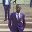 This site is rich of islamic books and other articles that helps me to read more about islam. Below is my address.Alhassan Mohammed
True king acadamy
Post Office Box 8946,
Adum-kumasi
Ghana.
+233572899762.Thank you.FREE QURAN & BOOKSSALAM, BRS SALAH AND BURHANPLEASE SEND THE HOLY QURAN AND ISLAMIC BOOKS TO BR ALHASSAN IN GHANA.  JAZAKALLAH.  DR UMARAlhassan Mohammed
True king acadamy
Post Office Box 8946,
Adum-kumasi
Ghana.
+233572899762.Dream: Prophet Muhammad (SaW) said Mufti Muneer Haq Per Hey Inbox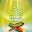 Asalamualikum,It is a great news that one of the callers on the live TV show Asrar-e-Rahmat narrated his dream in which Prophet Muhammad (Saw) said amazing words for Sheikh-ul-Hadith Hazrat Maulana Mufti Muneer Ahmed Akhoon (DB).WaslaamDailymotionYoutubeJazakAllah, dear brother, please see my Site dedicated to our Prophet SAW:   http://powerofdurood.weebly.com and please supply ur comments.  JazakAllah.Salam, please use dr-umar-azam.weebly.com and sign my Guestbook.Salam, Gulfam bhai, forwarded mail dekhin.  Kya ye maalomaat risale mein tum include kar sakti ho?Translation: Br Gulfam, please see forwarded mail.  Are you able to include this information in your religious magazine?For information please. It is time for all of us to read the translation of Quran to understand Islam correctly instead of simply reciting and Hifz of Quran and depending on our Maulanas to get exploited and deviated. Our Masjid Imams also don't project Islamic Guidance on such matters of Shirk, Bidah, un Islamic customs and practices so common among us. Thanks.   
 From: qasimabbas15@hotmail.com
To: sydsadr@hotmail.com; syehussa@hotmail.com; azmatullahk@gmail.com; jazaviews@gmail.com; afzalkhan2003@gmail.com;tariqkhanteekay@hotmail.com; firozkhan42@hotmail.com; asrar.e.rahmat.tvshow@gmail.com
Subject: RE: Dream: Prophet Muhammad (SaW) said Mufti Muneer Haq Per Hey Inbox
Date: Tue, 24 Mar 2015 14:46:58 -0300This guy, claiming dream upon dream, is the same guy, who, was writing paid column in Urdu Times 4 years ago and was promoting and selling Taweez, Wazeefah, Dua etc. .  However, his business of Taweez, Wazeefah, Dua etc. did not bring enough "business" i.e. "Dollars", so he had to close this paid column.  Now this "dream" business is new drama to generate "Dollars". QANew Form Entry: Free Holy Quran Contact Formhttp://free-holy-quran.weebly.com You've just received a new submission to your Free Holy Quran Contact Form.Submitted Information:
Name
Simone Tbaini


Email
mrsrose776@gmail.com


Comment
A salamu alaykum,
Insha Allah, is it possible to get about 30 free Qurans in Arabic and English from you for a new Masjid just started in Wylie Texas, USA?
If not can you Insha Allah direct me to someone who can?
Jazakum Allahu Khairen for your helpWA LAIKUM SALAM, SIMONEI CAN REFER YOU TO THE  CONVEYING ISLAMIC MESSAGE SOCIETY IN EGYPT.  BUT FIRST PLEASE GIVE THE FULL POSTAL ADDRESS FOR DELIVERY ALONG WITH A CONTACT NUMBER.  I'M GOING TO EMAIL YOU SEVERAL VALUABLE ISLAMIC E-RESOURCES; THIS IS STANDARD PROCEDURE AND WILL BE A 1-TIME BULK MAILING.  YOU WILL BE WELCOME TO FORWARD ANY/ALL OF THOSE RESOURCES TO OTHERS AS WELL AS BENEFIT FROM THEM YOURSELF.DR UMAR AZAMRe: Notes on muslim funeralAssalamualaikumI hope that my mail reach you in good health.I would appreciate if you could send me some notes on the following:-    Muslim funeral-    traditional muslim musique instruments.Jazak AllahFaizaFrom: UMAR AZAM <dr.u.azam@gmail.com>
To: Faiza Raymode <faizahmu@yahoo.com> 
Sent: Friday, January 9, 2015 11:56 PM
Subject: Re: Signification of DreamWA LAIKUM SALAM, FAIZAYES, I'VE BEEN WORKING AT ANOTHER SITE OF MINE.  I HOPE YOU AND YOUR LOVED ONES ARE IN THE BEST OF HEALTH AND IMAN. CAN YOU PLEASE SEE MY NEWEST SITEhttp://dr-umar-azam-charity.weebly.com AND THEN LET ME HAVE YOUR COMMENTS.YOUR COUSIN'S DREAM COULD MEAN THAT SHE HAS PROBLEMS WITH RELATIVES OR FRIENDS OR THAT THERE IS ENMITY FROM SOMEONE TOWARDS HER FAMILY.
Snake 
To see a snake or be bitten by one in your dream signifies hidden fears and worries that are threatening you. Your dream may be alerting you to something in your waking life that you are not aware of or that has not yet surfaced. If the snake tangles itself, then it represents a subsiding threat. Something that you thought was going to be a problem has resolved itself. Alternatively, the snake may be seen as phallic and thus symbolize temptation, dangerous and forbidden sexuality. In particular, to see a snake on your bed suggests that you are feeling sexually overpowered or sexually threatened. You may be inexperienced, nervous or just unable to keep up. If you are afraid of the snake, then it signifies your fears of sex, intimacy or commitment. The snake may also refer to a person around you who is callous, ruthless, and can't be trusted. As a positive symbol, snakes represent healing, transformation, knowledge and wisdom. It is indicative of self-renewal and positive change. In particular, dreaming of a red snake highlights the positive characteristics of the snake, as well as your fiery passion. To see a baby snake in your dream means that you are underestimating some threat in your waking life. To see the skin of a snake in your dream represents protection from illnesses.To see a snake with a head on each end in your dream suggests that you are being pulled in two different directions. You are feeling overburdened and do not know whether you are coming or going. Your actions are counterproductive. Perhaps the dream represents some complicated love triangle. Alternatively, the dream signifies your desires for children. If you see a two-headed snake in your dream, then it refers to cooperation and teamwork in some relationship.To dream of a snake without a head or without any eyes implies that you are refusing to see the danger in a situation. Alternatively, it means that you are being blindsided. To dream that a snake is being beheaded indicates that there is an issue that you are not confronting. You are refusing to face your fears. To see a bodiless snake in your dream refers to some biting or cutthroat remarks. To see a dead snake in your dream means that a threat has passed.If you are eaten by a snake in your dream, then it means that someone is taking advantage of you. Dreaming of a snake eating your child represents someone who you fear is harming your child in some way. Perhaps you do not trust your child's judgment and are afraid that she is being manipulated by others. The dream may also symbolize your fears of letting go. To dream that you are eating a live snake indicates that you are looking for intimacy or sexual fulfillment. Your life is lacking sensuality and passion. If you vomit or throw up the snake, then it may mean that you are overcompensating for something that is lacking in your life. You may be rushing into something. To dream that a snake is eating another snake represents your drive and determination to succeed at whatever cost. ***Go to Common Dreams: Snake Dreams for further analysis. View Dream Bank; "Two Snakes", "Snakes Everywhere!", "Raining Snakes", and "Snakes Jumping At Me"http://dreammoods.com/cgibin/dreamdictionarysearch.pl?method=exact&header=dreamsymbol&search=snakesOn Fri, Jan 9, 2015 at 11:38 AM, Faiza Raymode <faizahmu@yahoo.com> wrote:Assalamualaikum Dr UmarHope you are enjoying a sound health by the grace of Allah.I would appreciate if you could give me the meaning of this dream as I have gone through the site myislamicdream, I did not get any information.The dream is about snakes.  My cousin dreamt about a nest just like a bird nest and inside there are lots of black small snakes (long and slim) near her door.  She was trying to kill the snakes……The next day she found in her corridor of her house a long snake (its colour is light grey) and her husband throw it outside but did not kill it.Jazak AllahFaizaFrom: UMAR AZAM <dr.u.azam@gmail.com>
To: Faiza Raymode <faizahmu@yahoo.com> 
Sent: Friday, December 5, 2014 2:31 AM
Subject: Re: Signification of DreamWA LAIKUM SALAM, FAIZATHE DREAM COULD MEAN THAT YOUR FRIEND OR HER NEIGHBOURS, OR ALL OF THEM, COULD GET RICHER!  I'VE GIVEN THE ISLAMIC DREAM BELOW AND 2 SCIENTIFIC INTERPRETATIONS FOR THE COW AND GRASS AFTER THAT.As grass is cattle's food and cattle represents people's wealth, then gathering and eating grass in a dream means prosperity.http://www.myislamicdream.com/search.html?txtSearch=grass&cmdSearch=SearchCow 
To see a cow in your dream symbolizes your passive and docile nature. You obey others without question. Alternatively, a cow represents maternal instincts or the desire to be cared for. For some cultures, the cow represents divine qualities of fertility, nourishment and motherhood.http://dreammoods.com/cgibin/dreamdictionarysearch.pl?method=exact&header=dreamsymbol&search=cowGrass 
To see green grass in your dream suggests that there is a part of yourself that you can always rely on. The dream is also symbolic of natural protection. Also consider the phrase "the grass is always greener on the other side." Do you always compare yourself with others and look at what other people have?To dream that you are planting grass indicates that your hard work and efforts will pay off in the end.http://dreammoods.com/cgibin/dreamdictionarysearch.pl?method=exact&header=dreamsymbol&search=grassOn Thu, Dec 4, 2014 at 11:24 AM, Faiza Raymode <faizahmu@yahoo.com> wrote:Assamualaikum Dr UmarHope by the grace of Allah that you are enjoying a sound health.I would like to have the meaning of this dream please:My friend's dream is about a white beautiful cow.  She owned this cow but the latter went to her neighbour's yard to eat grass and this neighbour is a complete stranger to her.  He said to her let the cow eat because there is grass everywhere. Jazak Allah.FaizaFrom: UMAR AZAM <dr.u.azam@gmail.com>
To: Faiza Raymode <faizahmu@yahoo.com> 
Sent: Monday, April 28, 2014 12:27 PM
Subject: Re: Fwd: PRAYERS IN ISLAM IS ATTACHED!WS, FAIZA, THIS IS A BRIEF MESSAGE FROM MY MOBILE, I LL GIVE A DETAILED REPLY IN A FEW HOURS FROM A COMPUTER.  YES, SHE SHOULD TAKE BACK HER ADULTEROUS HUSBAND,AND ALSO READ DUAS THAT ALLAH GUIDE HIM TO REPENT AND REFRAIN  DR UMARSalam, please use dr-umar-azam.weebly.com and sign my Guestbook.On 28 Apr 2014 08:01, "Faiza Raymode" <faizahmu@yahoo.com> wrote:Assalamualaikum warahmatullahi wabarakatuhuI pray to Allah that you always enjoy  good health. Ameen.Please accept my thanks from the bottom of my heart for the precious book 'Benefial Prayers' you sent me.  I just cant express my deep gratitude to you because I find that book so helpful and I am making copies for distribution to all my friends.  Jazak AllahI would like to have an advice on what islam says about this:If a husband committed adultery and then he returned to his wife.  What the wife should do? Accept him without special prayers?  Please let me know....Awaiting your reply.FaizaOn Wednesday, April 16, 2014 6:38 AM, UMAR AZAM <dr.u.azam@gmail.com> wrote:SALAM, FAIZAHERE IS A VALUABLE LINK FOR A DUA TO REMOVE THE SUFFERER'S DISTRESS:http://www.iqrasense.com/dua-from-quran-and-hadith/dua-for-grief-and-sorrow-commentary-by-ibn-al-qayyim.htmlALSO, PLEASE FIND ATTACHED A WONDERFUL BOOK OF DUAS, ENTITLEDBENEFICIAL PRAYERS.DR UMAROn Tue, Apr 15, 2014 at 5:55 AM, Faiza Raymode <faizahmu@yahoo.com> wrote:AssalamualaikumJazak Allah for your precious help and attention.I am sorry but I am having a bit of a problem to read it.  The format is not good and all the sentences are mixed up.  So I prefer to let you know about that and see if you can send me a correct version.  As usual I appreciate very much your effort and your prompt reply.  The other links also are not opening.  Can you please check it and send me again.Khuda HafizFaizaOn Tuesday, April 15, 2014 4:48 AM, UMAR AZAM <dr.u.azam@gmail.com> wrote:I pray that ur friend's problems end, Faiza.  Regarding ur Request for some Dua for ur friend, I'm emailing a whole e-book PRAYERS IN ISLAM for u to forward on to her by email and, of course, to use urself too - as we all constantly need to supplicate to Allah Most High.
    
Salam, please use dr-umar-azam.weebly.com and sign my Guestbook.---------- Forwarded message ----------
From: "UMAR AZAM" <dr.u.azam@gmail.com>
Date: 5 Apr 2014 22:35
Subject: PRAYERS IN ISLAM IS ATTACHED!
To: "UMAR AZAM" <dr.u.azam@gmail.com>, <fatimayambo1@hotmail.com>, <zeegwadabe69@yahoo.com>SALAMAssalamualaikum Dr AzamJazak Allah for your prompt reply as usual.  I am sorry to inform you that I am unable to download the attachments.  Can you please send them to me in another format.Allah will reward you.... Ameen.FaizaFrom: UMAR AZAM <dr.u.azam@gmail.com>
To: Faiza Raymode <faizahmu@yahoo.com> 
Sent: Thursday, April 16, 2015 1:34 AM
Subject: Re: Notes on muslim funeralSALAM, FAIZAI HOPE THAT YOU CAN OPEN THE ATTACHED TWO MS WORD FILES:1.  ARABIC MUSICAL INSTRUMENTS2.   MUSLIM FUNERALS2 AttachmentsPreview attachment Arabic Musical Instruments.html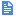 Arabic Musical Instruments.htmlPreview attachment muslim funerals.docx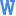 muslim funerals.docx[Weebly] Re: Live chat with dr.u.azam@gmail.com##- Please type your reply above this line -##]This email is a service from Weebly. Delivered by Zendesk.Request #1877766: How would you rate the support you received?##- Please type your reply above this line -##Hello Dr U Azam,We'd love to hear how you feel about the customer service you received from Weebly. Please take a moment to answer one simple question about your experience with Michael by clicking either link below:How would you rate the support you received?Good, I'm satisfiedBad, I'm unsatisfiedAnd here's a reminder of what your ticket was about:ThanksSalam Sana thanks for the feedback form, now please see:  http://dr-umar-azam-chronological.weebly.com and please fill in that form. Dr UmarNew Form Entry: Free Holy Quran Contact FormYou've just received a new submission to your Free Holy Quran Contact Form.http://free-holy-quran.weebly.com Submitted Information:
Name
ABDUL MUMIN TAUFIK


Email
taufik2009@hotmail.com


Comment
GOD BLESS YOUfrom:wanidada8 <wanidada8@gmail.com>to:softcopyofquran@gmail.com (Yes, this is you.) Learn more
date:Sat, Apr 4, 2015 at 2:51 AMsubject:electronic Quranmailed-by:gmail.comsigned-by:gmail.com:Important mainly because it was sent directly to youApr 4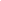 from:Roshanali Lakhani <messages-noreply@linkedin.com>to:QURAN DISTRIBUTION <softcopyofquran@gmail.com>
date:Sat, Apr 4, 2015 at 3:18 PMsubject:Your connection Roshanali has endorsed you!mailed-by:bounce.linkedin.comsigned-by:linkedin.comunsubscribe:Unsubscribe from this senderApr 4Apr 4Apr 5Apr 6from:ansar mohammad <ansarm786@hotmail.co.uk>to:"softcopyofquran@gmail.com" <softcopyofquran@gmail.com>
date:Tue, Apr 7, 2015 at 10:40 PMsubject:Spanish Quranmailed-by:hotmail.co.uk:Important mainly because it was sent directly to you.Apr 7from:ENGR. ASIF QADEER HUSSAIN <asifqadeer@shaheenair.com>to:softcopyofquran@gmail.com (Yes, this is you.) Learn more
date:Tue, Apr 28, 2015 at 10:42 AMsubject:SOFT COPY OF QURAN:Important mainly because it was sent directly to you.Apr 28Please send me soft copy of holy quranPlease send me soft copy of holy quranPlease send me soft copy of holy quranPlease send me soft copy of holy quranPlease send me soft copy of holy quranApr 1Apr 5Apr 511:03 PM (0 minutes ago)Apr 9from:UMAR AZAM <dr.u.azam@gmail.com>to:hakeemtundesai@yahoo.com
date:Thu, Apr 9, 2015 at 4:58 AMsubject:Jazakallah Br Hakeemmailed-by:gmail.comApr 9Apr 10Apr 10Apr 11Apr 115/6/14from:UMAR AZAM <dr.u.azam@gmail.com>to:Asrar-e- Rahmat <asrar.e.rahmat.tvshow@gmail.com>
date:Tue, May 6, 2014 at 6:58 AMsubject:Re: Dream: Prophet Muhammad (SaW) said Mufti Muneer Haq Per Hey Inboxmailed-by:gmail.com:Important according to our magic sauce.5/6/145/7/14Apr 11Apr 16from:UMAR AZAM <dr.u.azam@gmail.com>to:mrsrose776@gmail.com
date:Thu, Apr 16, 2015 at 8:56 PMsubject:WA LAIKUM SALAM, SIMONEmailed-by:gmail.comApr 16Apr 15UMAR AZAMApr 15Apr 16Apr 16Apr 16Apr 16Is Music allowed in Islam?GeneralWritten by Imam Afroz Ali   The question of music is a complex one and there are valid differences of opinion surrounding it. As a quick introductory statement, we as Muslims must realise that understand the Fiqh (Legal Ruling) of any matter is not as simple as quoting a Qur'anic verse or pointing to a Hadeeth. In fact, the Companions, and definitely the two generations following them (Tabi'een and Tabi' Tabi'een) refrained from quoting from the Sunnah or the Qur'an without proper analysis of many many issues, e.g., linguistic proofs, context of revelation as well as a narration of the Prophet (upon whom be peace and blessings of Allah), absolute and qualified narrations, universality and particularity of verses and narrations, etc. These are deeply developed sciences. The points below are the summaries of rulings based on such a thorough understanding of the Shari'ah, rather than those who simply claim to quote a verse or a Hadith as proof. Further, it is also important to note that music and singing are essentially two different things, not mutually exlusive but certainly not dependent of each other. In other words, one does not have to have music to sing, but at the same time they are both musical matters.In regards to the question itself, the matter can be broken down into the following categories of assessment, each holding its own ruling and differences of opinion.We will start from those matters unanimously agreed upon to be prohibited.1. The kinds of singing which are unequivocally prohibited are those which contain the celebration of the material world and includes sexual connotation and that which is also inappropriate in speaking, e.g., swearing, sexually expletive language, and the like. In Fiqh this is usually referred to as Tarab. Almost all Hollywood (and Bollywood...) songs will fit in here.2. The kinds of singing which are also unequivocally prohibited, are those that remove a person away from the worship and appropriate presence with Allah, e.g., leading a person to be involved with cross-gender mixing, lazing around (rather than taking a short break to relax from exhaustion. In such cases, as we will see below, there is permission to listen to musical matters that glorify Allah and praise the Prophet), ignoring one's rights and responsibilities, and the like.3. Those kinds of singing which are unequivocally permitted are those which glorify Allah and praise the Prophet. Much can be said about this, but it will be a whole book! So in summary, this is usually taken to be permissible as a respite rather than the norm of "iPod in the ear 24/7". It is also permissible to have such appropriate singing of happiness (rather than directly about Allah and His Messenger) that soothe the heart in a Halal manner for festivals and weddings. These kinds of singing are usually referred to as inshad and sama'.4. Those kinds of singing which are general, and are neither prohibited nor specifically about goodness and happiness (but may be e.g., about politics or environment, etc), the majority of Scholars hold that it is permissible only in its context rather than a habit to listen and enjoy. If it is habituated and leads an individual to ignore their rights and responsibilities, then it is not permitted. Almost all Hollywood and Bollywood songs fit in here.Now to music:1. The kind of music referred to as malahi are abhorred and prohibited. This kind of music is simply for entertainment for dance, frivolous enjoyment and the like.2. Those kinds of music from the duff and similar drums (under the category of ma'azif) are unequivocally permissible. Of course, the songs attached to it must be permissible as outlined above. Further the use of the drums are unequivocally permissible for festivals and weddings and joyous times.3. The critical difference of opinion is regarding different kinds of musical instruments; it is incorrect to suggest that all musical instruments are held to be prohibited in Islam. The fact is that the major prohibition of music is because at the time of the Prophet, they very often were used in the context of malahi - (1) above, hence easily claimed that it is prohibited in all circumstances. But this is not the case. As such (and the same for singing with or without music):i) If the music is part of glorifying Allah and His Messenger, this is held to be permissible by the majority of Scholars;ii) If the music is for entertainment and pastime, it is prohibited;iii) If the music is for soothing and serenity of the mind which helps one to remember Allah, as long as it does not remove one from obeying Allah or one's rights and responsibilities, there is a significant difference of opinion, and is best to minimise such involvement if not avoided. If you saw someone listening to such a musical matter, do not place judgment on them nor force your opinion on others regarding this category.In conclusion, avoid all singing, music, gatherings of entertainment, except for gatherings of melodious remembrance of Allah and His Messenger. And, be cautious if singing and music which are of spiritually happiness (not material) and also leads one to remember Allah and only listen sparingly if one could not avoid it at all.Insha Allah that gives you a practical set of guidelines and the scope of permissibility as well as definite prohibitions and as such help you to live your life better in the presence of Allah Ta'ala.Apr 18Apr 19from:UMAR AZAM <dr.u.azam@gmail.com>to:sanamajeed10@yahoo.com
date:Mon, Apr 27, 2015 at 3:05 AMsubject:Thanksmailed-by:gmail.comApr 27Apr 28